Београд,	24. 9. 2021.Број: 	95КЛУБОВИМА ЦЕНТРАЛНЕ СРБИЈЕ ЧЛАНОВИМАЛига Централне Србије (Север, Запад, Истоки Југ) Предмет:Обавештење о одржавању такмичења – други део за 2021. годину	ЛИГЕ ЦЕНТРАЛНЕ СРБИЈЕ (Север, Запад, Исток и Југ)Други део лига  централне Србије - исток, запад, југ и север за 2021. годину ће се одиграти од 14 - 17. октобра 2021. године.ЛИГА ЦЕНТРАЛНЕ СРБИЈЕ – СЕВЕРТермин		14 – 17. октобар 2021. године.Место	Етно село ''Сунчана река''. Цена једнодневног пансиона са БТО износи 2.430 динара у трокреветним и четворокреветним, 2.530 у двокреветним и 2.630 у једнокреветним собама. Плаћање	Пре почетка такмичења, вирмански или готовински на рецепцији Етно села ''Сунчана река''.Резервације	За резервацију смештаја треба се обратити Етно селу ''Сунчана река''. Контакт: Драгица Поповић 0692822250 и 015822239. Mаил:suncanareka11@gmail.comРок за подношење захтева за профакуре и резервацију смештаја је 8. октобар  2021. године. ЛИГА ЦЕНТРАЛНЕ СРБИЈЕ – ЗАПАДТермин		14 – 17. октобар 2021. године.Место	Златар, хотел ''Панорама''. Цена једнодневног пансиона са БТО износи 2.400 динара у трокреветним, 2.700 у двокреветним и 3.200 у једнокреветним собама. Плаћање	Пре почетка такмичења, вирмански или готовински на рецепцији хотела ''Панорама''.Резервације	За резервацију смештаја треба се обратити хотелу ''Панорама''. Контакт: Милијана Васиљевић 0628026154 и 0332611784, 2611772. Mаил:hotelpanoramazlatar@gmail.comРок за подношење захтева за профакуре и резервацију смештаја је 8. октобар  2021. године. ЛИГА ЦЕНТРАЛНЕ СРБИЈЕ – ИСТОКТермин		14 – 17. октобар 2021. године.Место	Зајечар, хотел „Србија ТИС“. Цена једнодневног пансиона са БТО износе у стандардним собама (први-трећи спрат): једнокреветна 3.600, двокреветна 2.900, апартман за једну особу 4.300, апартман за две особе по особи 3.400 и апартман за три особе по особи 2.800 динара.	У де-лукс собама (четврти-осми спрат): једнокреветна 3.800, двокреветна 3.100, апартман за једну особу 4.800, апартман за две особе по особи 3.700 динара.Плаћање	Пре почетка такмичења, вирмански или готовински на рецепцији хотела „Србија ТИС“.Резервације	За резервацију смештаја обавезно се треба обратити хотелу „Србија ТИС“. Контакт: 019422540 и 0631140389. Mаил: mojatisekipa@gmail.comРок за подношење захтева за профакуре и резервацију смештаја је 08. октобар  2021. године. ЛИГА ЦЕНТРАЛНЕ СРБИЈЕ – ЈУГТермин		14 – 17. октобар 2021. године.Место		Димитровград, Хотел „Сакс Балкан“. Цена једнодневног 				пансиона са БТО износи 2.550 динара у трокреветним, 2.850 			у двокреветним и 3.400 у једнокреветним собама. Плаћање		Пре почетка такмичења, вирмански или готовински на 					рецепцији хотела „Сакс Балкан“Резервације	За резервацију смештаја треба се обратитихотелу 					„Сакс Балкан“. Tелефони: 010 363566 и 069 3635661,					Маил: ivicaistatkov@yahoo.com			Рок за подношење захтева за профакуреи резервацију 				смештаја је 8. октобар 2021. године. Лидија Вучковић, с,р.Заступник ШСЦС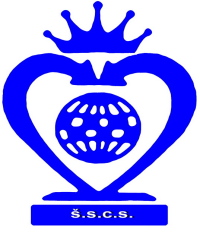 ШАХОВСКИ САВЕЗ ЦЕНТРАЛНЕ СРБИЈЕБеоград, Нушићева 25/II, Тел-факс: 011-3222447, 3222448www.sah-centralnasrbija.comЕ-маил:  cs_sah@verat.net